oVirt bug workaroundThere is a bug in ovirt 3.5 which prevents a vm from booting. This document will explain how can can solve this issue.Go to the vm that wont bootRight click  editClick on “show advanced options”Go to host and copy below settings:
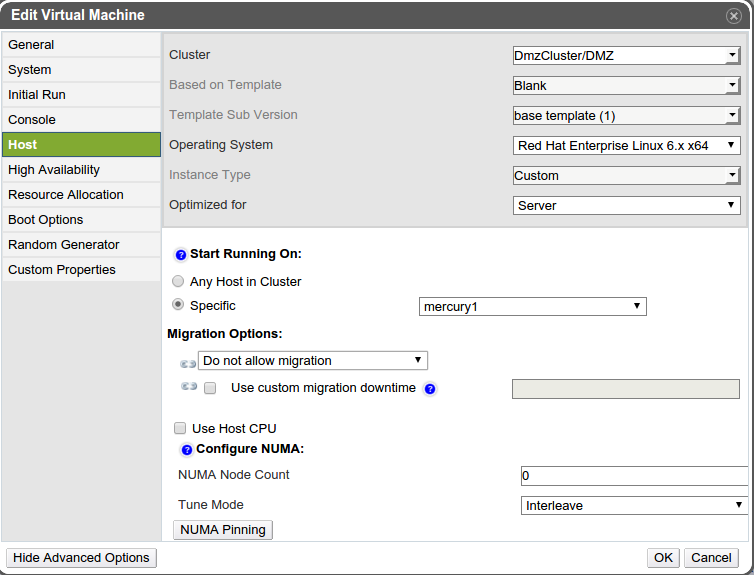 Click on okRight click again on the vm  editGo to the host tab again and copy below settings:
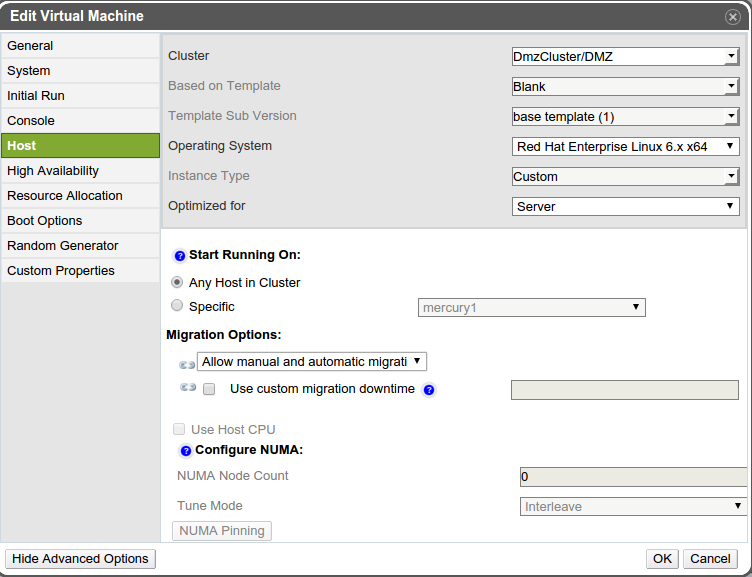 Click on ok.You can start your vm again